Регистрация на шахматном сайте lichess.orgРегистрация на компьютере или ноутбуке (инструкция для регистрации с телефона – ниже)Входим на сайт www.lichess.org Нажимаем ВОЙТИ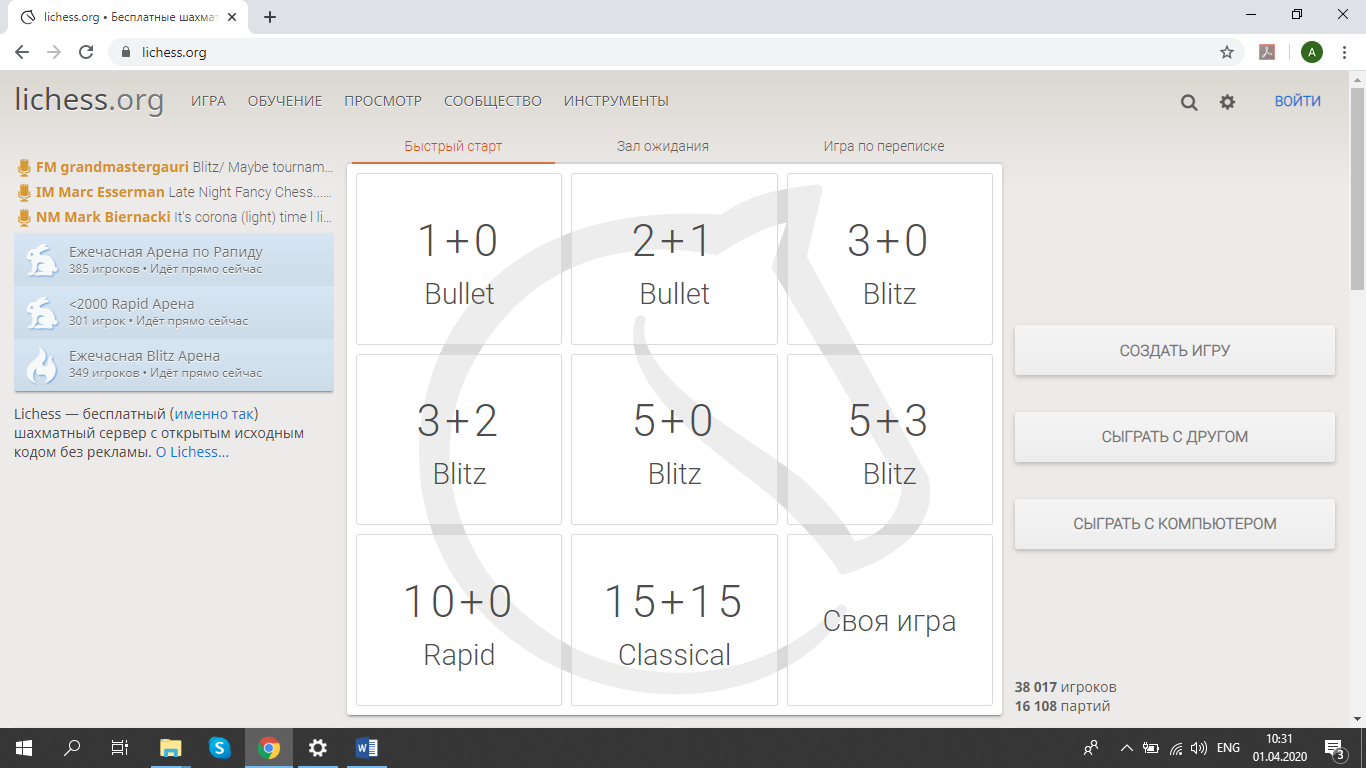 б) Выбираем Регистрацию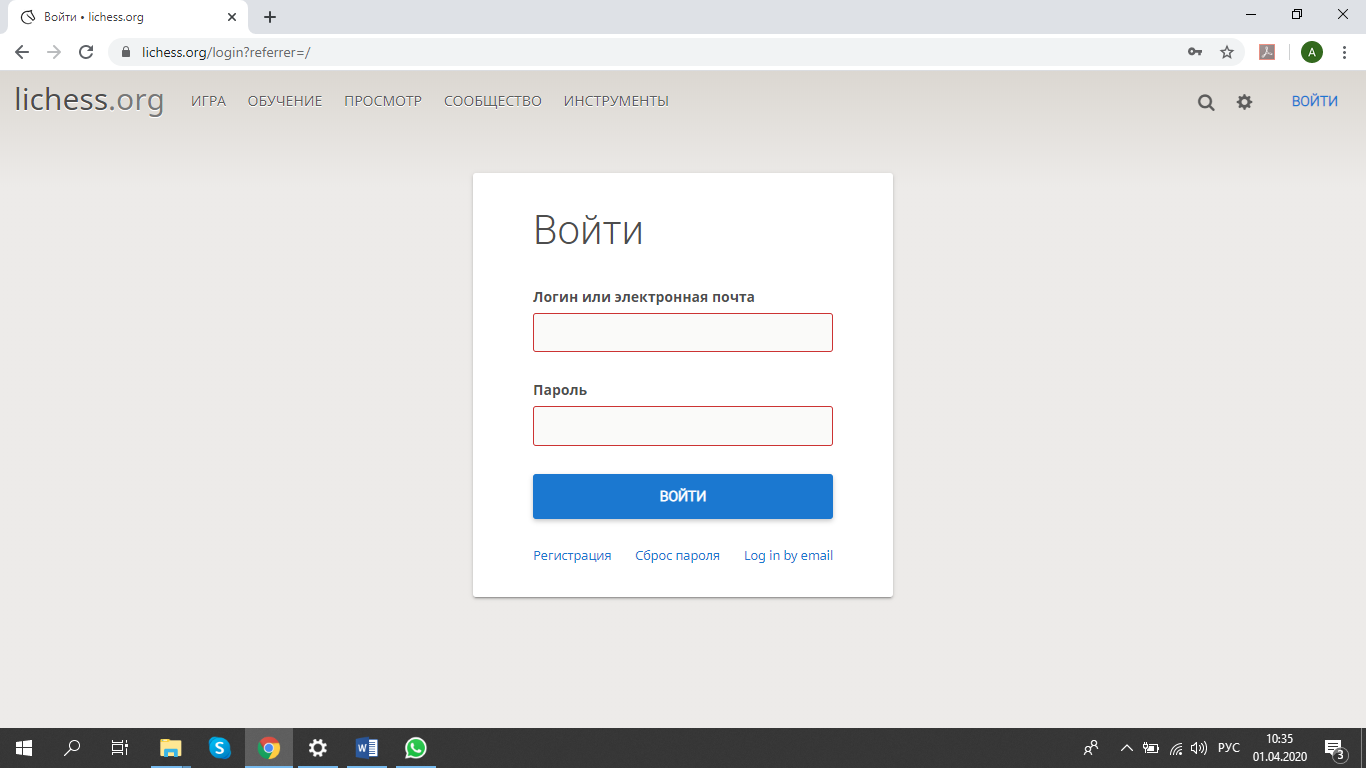 в) Придумываем и набираем любое имя пользователя английскими буквами (логин), высылаем своему тренеру в WhatsApp. Не забудьте переключить бегунки. Не теряйте пароль!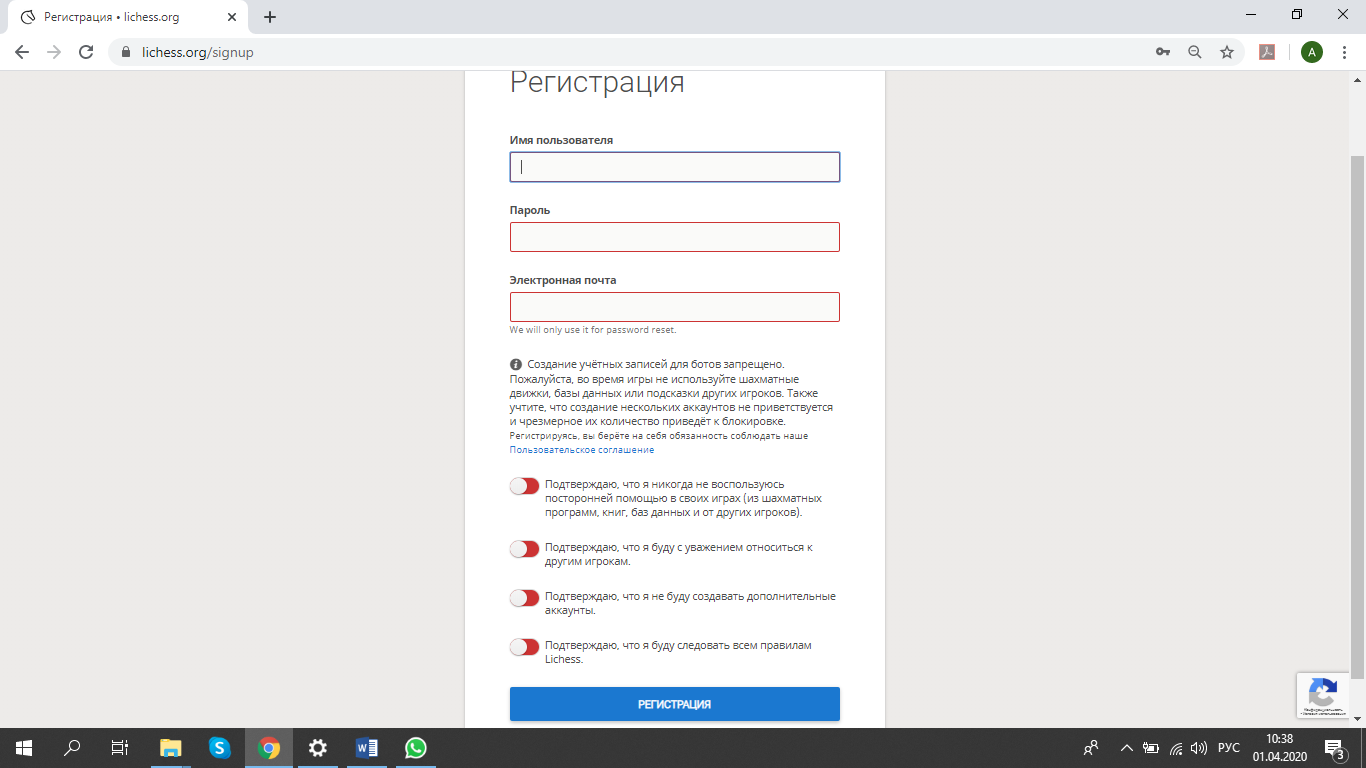 Г) на электронную почту, указанную при регистрации, придёт письмо, которое нужно открыть и подтвердить регистрацию нажатием на ссылку 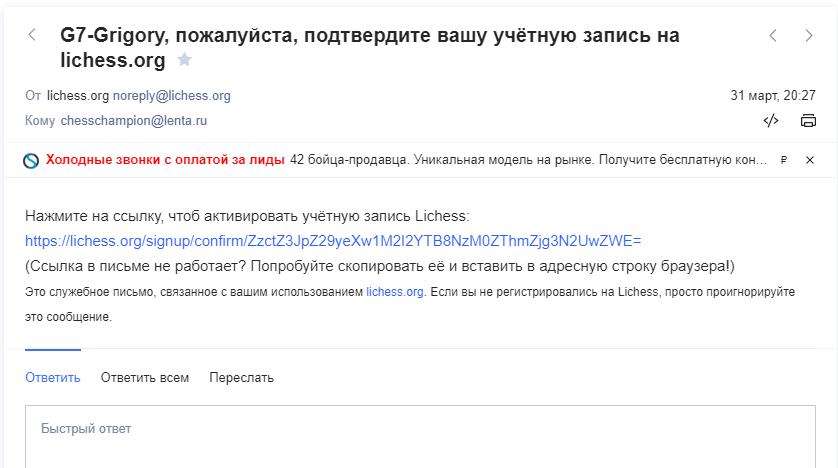 Готово!Регистрация с телефона или планшетаПРИЛОЖЕНИЕ Lichess для планшетов, телефонов и т.д. можно установить предварительно, скачав с App store, либо Play market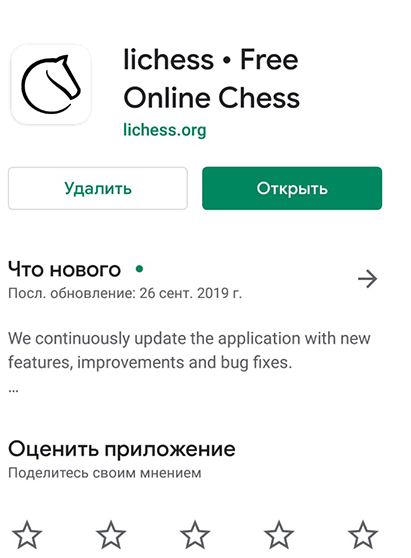 Проходим регистрациюа) Придумываем и набираем любое имя пользователя английскими буквами (логин), высылаем своему тренеру в WhatsApp. Не теряйте пароль!б) На электронную почту, указанную при регистрации, придёт письмо, которое нужно открыть и подтвердить регистрацию нажатием на ссылку Готово!